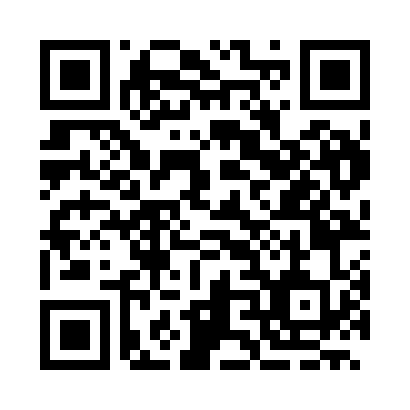 Prayer times for Kalaydzhii, BulgariaWed 1 May 2024 - Fri 31 May 2024High Latitude Method: Angle Based RulePrayer Calculation Method: Muslim World LeagueAsar Calculation Method: HanafiPrayer times provided by https://www.salahtimes.comDateDayFajrSunriseDhuhrAsrMaghribIsha1Wed4:186:091:136:118:1710:022Thu4:166:081:136:128:1810:033Fri4:146:071:136:128:2010:054Sat4:126:051:136:138:2110:075Sun4:106:041:136:148:2210:086Mon4:086:031:126:148:2310:107Tue4:066:011:126:158:2410:128Wed4:046:001:126:168:2510:139Thu4:025:591:126:168:2610:1510Fri4:015:581:126:178:2710:1711Sat3:595:571:126:188:2810:1912Sun3:575:551:126:188:3010:2013Mon3:555:541:126:198:3110:2214Tue3:535:531:126:198:3210:2415Wed3:525:521:126:208:3310:2516Thu3:505:511:126:218:3410:2717Fri3:485:501:126:218:3510:2918Sat3:475:491:126:228:3610:3019Sun3:455:481:126:228:3710:3220Mon3:435:471:126:238:3810:3421Tue3:425:471:136:248:3910:3522Wed3:405:461:136:248:4010:3723Thu3:395:451:136:258:4110:3824Fri3:375:441:136:258:4210:4025Sat3:365:431:136:268:4310:4126Sun3:345:431:136:268:4410:4327Mon3:335:421:136:278:4510:4428Tue3:325:411:136:288:4510:4629Wed3:315:411:136:288:4610:4730Thu3:295:401:136:298:4710:4931Fri3:285:401:146:298:4810:50